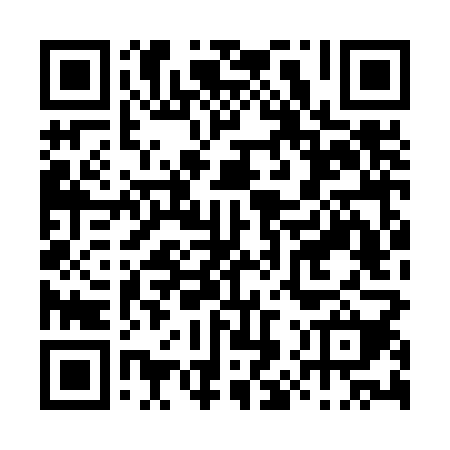 Prayer times for Nagoselo do Douro, PortugalSat 1 Jun 2024 - Sun 30 Jun 2024High Latitude Method: Angle Based RulePrayer Calculation Method: Muslim World LeagueAsar Calculation Method: HanafiPrayer times provided by https://www.salahtimes.comDateDayFajrSunriseDhuhrAsrMaghribIsha1Sat3:555:591:286:408:5610:512Sun3:555:591:286:408:5710:533Mon3:545:581:286:418:5810:544Tue3:535:581:286:418:5910:555Wed3:525:581:286:428:5910:566Thu3:525:571:286:429:0010:577Fri3:515:571:296:439:0010:588Sat3:505:571:296:439:0110:589Sun3:505:571:296:439:0210:5910Mon3:495:571:296:449:0211:0011Tue3:495:561:296:449:0311:0112Wed3:495:561:306:449:0311:0113Thu3:485:561:306:459:0411:0214Fri3:485:561:306:459:0411:0315Sat3:485:561:306:459:0411:0316Sun3:485:561:316:469:0511:0417Mon3:485:561:316:469:0511:0418Tue3:485:571:316:469:0511:0419Wed3:485:571:316:469:0611:0520Thu3:485:571:316:479:0611:0521Fri3:485:571:326:479:0611:0522Sat3:495:571:326:479:0611:0523Sun3:495:581:326:479:0611:0524Mon3:495:581:326:479:0611:0525Tue3:505:581:326:489:0711:0526Wed3:505:591:336:489:0711:0527Thu3:515:591:336:489:0711:0528Fri3:525:591:336:489:0711:0529Sat3:526:001:336:489:0611:0530Sun3:536:001:336:489:0611:04